ATZINUMS Nr. 22/12-3.8/36par atbilstību ugunsdrošības prasībāmAtzinums iesniegšanai derīgs sešus mēnešus.Atzinumu var apstrīdēt viena mēneša laikā no tā spēkā stāšanās dienas augstākstāvošai amatpersonai:Atzinumu saņēmu:20____. gada ___. ___________*DOKUMENTS PARAKSTĪTS AR DROŠU ELEKTRONISKO PARAKSTU UN SATURLAIKA ZĪMOGU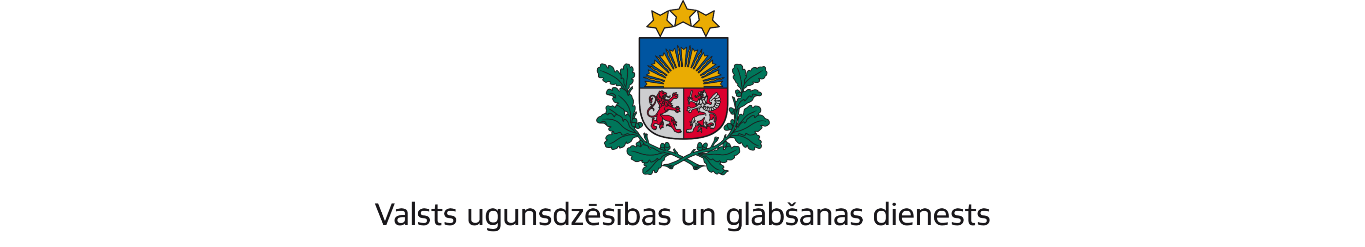 KURZEMES REĢIONA PĀRVALDEGanību iela 63/67, Liepāja, LV-3401; tālr.:63404475; e-pasts: kurzeme@vugd.gov.lv, www.vugd.gov.lvKuldīgaBiedrība “Tukuma Mākslinieku grupa”(izdošanas vieta)(juridiskās personas nosaukums vai fiziskās personas vārds, uzvārds)12.05.2023.Reģistrācijas Nr. 40008177518(datums)(juridiskās personas reģistrācijas numurs vai fiziskās personās kods)Harmonijas iela 1, Tukums, Tukuma novads, LV- 3101(juridiskās vai fiziskās personas adrese)1.Apsekots: Bērnu diennakts nometnei  “Durvis uz Kuldīgu” paredzētās telpas viesu namā “Ventas Rumba”, Kuldīgā.(apsekoto būvju, ēku vai telpu nosaukums)2.Adrese: “Rumbas”, Kuldīga, Kuldīgas novads, LV-3301(turpmāk – Objekts).3.Īpašnieks (valdītājs): Guntis Freimanis(juridiskās personas nosaukums vai fiziskās personas vārds, uzvārds)“Rumbas”, Kuldīga, Kuldīgas novads, LV-3301(juridiskās personas reģistrācijas numurs vai fiziskās personas kods; adrese)4.Iesniegtie dokumenti: Biedrība “Tukuma Mākslinieku grupa”, Ingemāra Treija-Čivles iesniegums, kas Valsts ugunsdzēsības un glābšanas dienesta Kurzemes reģiona pārvaldē (turpmāk – VUGD KRP) reģistrēts 2023. gada 14.aprīlī ar Nr. 22/12-1.4/214.5.Apsekoto būvju, ēku vai telpu raksturojums: Objekts ir aprīkots ar automātisko ugunsgrēka atklāšanas un trauksmes signalizācijas sistēmu un nodrošināts ar ugunsdzēsības aparātiem.6.Pārbaudes laikā konstatētie ugunsdrošības prasību pārkāpumi: 6.1. Objekta atbildīgā persona nav nodrošinājusi automātiskās ugunsgrēka atklāšanas un trauksmes signalizācijas sistēma (turpmāk -  AUATSS) tehnisko apkopi un tehniskās apkopes kontroli, pēdējā apkope veikta 02.05.2022., kā rezultātā ir pārkāpts Ministru kabineta 2016.gada 19. aprīļa noteikumu Nr.238 “Ugunsdrošības noteikumi” (turpmāk - Ugunsdrošības noteikumu) 129.punkts.6.2. Objektā Ugunsaizsardzības sistēmas iedarbošanās gadījumu un bojājumu uzskaites žurnāls neatbilst Ugunsdrošības noteikumu 9.pielikumam, kā rezultātā ir pārkāpts Ugunsdrošības noteikumu 131.punkts.6.3. Objektā nav izvietoti 2.stāva evakuācijas plāni, kā rezultātā ir pārkāpts Ugunsdrošības noteikumu 234.punkts. 6.4. Objekta numuriņos, kuros nakšņo cilvēki, nav izvietoti evakuācijas plāni, bet tieši objekta 2.stāva 5. istabā, 1.stāva 3., 4. istabā, kā rezultātā ir pārkāpts Ugunsdrošības noteikumu 235.punkts.6.5. Objektā 1.stāvā evakuācijas izeja nav apzīmēta ar Ugunsdrošības noteikumu 1.pielikuma 5.1. zīmi, kā rezultātā ir pārkāpts Ugunsdrošības noteikumu 244.punkts. 6.6. Objektā 2.stāvā pie 9.istabas un no 2.stāva uz 1.stāvu evakuācijas ceļš nav apzīmēts ar  Ugunsdrošības noteikumu 1.pielikuma zīmēm, kā rezultātā ir pārkāpts Ugunsdrošības noteikumu 244.punkts. 7.Slēdziens: nepieciešams novērst 6.punktā minētos pārkāpumus.8.Atzinums izsniegts saskaņā ar: Ministru kabineta 2009.gada 1.septembra noteikumu Nr.981 „Bērnu nometņu organizēšanas un darbības kārtība” 8.5.apakšpunkta prasībām.(normatīvais akts un punkts saskaņā ar kuru izdots atzinums)9.Atzinumu paredzēts iesniegt: Valsts izglītības satura centram.(iestādes vai institūcijas nosaukums, kur paredzēts iesniegt atzinumu)Valsts ugunsdzēsības un glābšanas dienesta Kurzemes reģiona pārvaldes priekšniekam, Ganību ielā 63/67, Liepājā, LV-3401.(amatpersonas amats un adrese)VUGD KRP Ugunsdrošības uzraudzības un civilās aizsardzības nodaļas inspektore*I.Kirfa(amatpersonas amats)(paraksts)(v. uzvārds)(juridiskās personas pārstāvja amats, vārds, uzvārds vai fiziskās personas vārds, uzvārds; vai atzīme par nosūtīšanu)(paraksts)